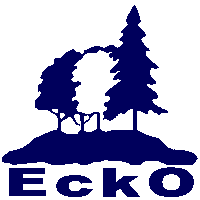 LOCH ECK ORIENTEERS (ECKO)Event Registration and Safety Card for Glencoe Lochan Sunday 10th April 2022PLEASE COMPLETE AND RETURN to info@ecko.org.uk BY Friday, 8TH APRIL 2022 Please pay by bank transfer when you submit your entry/entries. This streamlines things greatly for us. Give your name and event location as a reference, e.g. Smith_Glencoe Lochan.  EckO's bank details are:  Account name: Loch Eck Orienteer Sort code: 87-43-62 Account number: 75376768Please pay on entry.  Only pay for the number of maps you will require eg  Family group of 2 adults and 1 child.  You might want just 1 map for your child.  The cost would be £3.00.If you are unsure about payment, please email info@ecko.org.ukGDPR May 2018: Entering this event, you agree we may publish your Personal Information as part of the Event results  and may pass such information to the governing body or any affiliated organisation for the purpose of insurance or for publishing results either for this event alone or combined with/compared to other events. Results may include (but not limited to) name, any club affiliation, race times and age group.Name (Please include the names of all who are taking part)AddressPhoneAge Class(eg. M10/W45)Course/MapDo you have your own dibber? (Electronic recording device of your route)PriceAdult £5.00Junior £3.00Yes :- SI Number:NOBACS or cashTotal Price